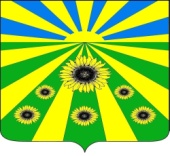 ПОСТАНОВЛЕНИЕАДМИНИСТРАЦИИ РАССВЕТОВСКОГО СЕЛЬСКОГО ПОСЕЛЕНИЯ СТАРОМИНСКОГО РАЙОНА от 25.04.2022                                                                                                     № 37п.РассветО подготовке объектов жилищно-коммунального хозяйства и социальной сферы Рассветовского сельского поселения Староминского района к осенне-зимнему периоду 2021г.-2022г.	В целях обеспечения своевременной и качественной подготовки жилищно-коммунального хозяйства и объектов социальной сферы Рассветовского сельского поселения к работе в осенне-зимний период 2022-2023 года, в соответствии с распоряжением главы администрации (губернатора) Краснодарского края от 18.05.2017г. № 130-р «О  подготовке жилищно-коммунального комплекса и объектов социальной сферы Краснодарского края к осенне-зимнему периоду», руководствуясь статьей 31 Устава Рассветовского сельского поселения Староминского района, п о с т а н о в л я ю:Утвердить состав комиссии по координации хода подготовки жилищно-коммунального комплекса и объектов социальной сферы Рассветовского сельского поселения к работе в осенне-зимний период 2022-2023 года (приложение №1).Утвердить комплексный план по подготовке к осенне-зимнему периоду 2022-2023 года с завершением всех работ до 1 октября 2022 года (приложение №2).Организовать подготовку жилищного фонда к осенне-зимнему периоду 2022-2023 года до 01 сентября 2022г..Обратить особое внимание на наличие договоров на обслуживание внутридомовых систем газового оборудования, на проверку оголовков и вентканалов. Продолжить работу по пропаганде среди населения необходимости установки  приборов учета расхода воды и энергоресурсов, а также утепления оконных, дверных проемов в квартирах, входных дверей в подъездах в целях энергосбережения.Ежемесячно до 25 числа начиная с 1 июля 2022г. по 1 ноября 2022г. предоставлять в администрацию муниципального образования Староминский район (каб.№3, отдел капитального строительства, ЖКХ, ТЭК, транспорта и связи администрации муниципального образования Староминский район) данные для статистического отчета по форме 1-ЖКХ (зима), утвержденной постановлением Федеральной службы Государственной статистики от 27.02.2006 года №7 «Об утверждении статистического инструментария для организации Росстроем статистического наблюдения за подготовкой жилищно-коммунального хозяйства к работе в зимних условиях».Предусмотреть в бюджете поселения средства на оплату потребляемых топливно-энергетических ресурсов.Завершить подготовку объектов ЖКХ и социальной сферы независимо от ведомственной принадлежности, к эксплуатации в осенне-зимний период к 1 сентября 2022 года и представить к 10 сентября 2022 г. паспорта готовности в районную межведомственную комиссию по координации действий, направленных на подготовку ЖКХ и социальной сферы к осенне-зимнему периоду 2022-2023г.Предоставить к 1 октября 2022г. в районную межведомственную комиссию информацию о выполнении мероприятий, предусмотренных настоящим постановлением.10. Контроль за выполнением настоящего постановления возложить на специалиста 1 категории Рассветовского сельского поселения Староминского района Дерновую  Е.Е.11. Постановление вступает в силу с момента его подписания.Главы Рассветовского сельского поселенияСтароминского района                                                                          А.В.Демченко                                                              Составкомиссии по координации хода подготовки объектов жилищно-коммунального хозяйства и социальной сферы Рассветовского сельского поселения к работе в осенне-зимний период 2022-2023 годыДемченко Александр Викторович - глава Рассветовского сельского поселения,  председатель комиссии;Губань Светлана Николаевна – специалист 1 категории Рассветовского сельского поселения, председатель ТОС, член комиссии;Дерновая Екатерина Евгеньевна - специалист 1 категории Рассветовского сельского поселения;Ющенко Елена Александровна - депутат Совета Рассветовского сельского поселения,  член комиссии.Специалист 1 категории администрации  Рассветовского сельского поселения Староминского района                                                                       Е.Е. ДерноваяКомплексный план мероприятий по подготовке к осенне-зимнему периоду 2022-2023 года Рассветовского сельского поселенияСпециалист 1 категории администрации  Рассветовского сельского поселения                                            Староминского  района                                                                   Е.Е. Дерновая                                       ЛИСТ СОГЛАСОВАНИЯпостановления администрации Рассветовского сельского поселения Староминского района от 25.04.2022г №37 «О подготовке объектов жилищно-коммунального хозяйства и социальной сферы Рассветовского сельского поселения Староминского района к осенне-зимнему периоду 2022г.-2023г.».Проект подготовлен: специалист 1 категории администрации Рассветовского сельского поселения Староминского района                                              Е.Е.Дерновая                                                                                                     «___»________2022г.Проект согласован:ведущий специалист администрации Рассветовского сельскогопоселения Староминского района                                         А.Г. Фесенко                                                                                                    «___»________2022г.Проект согласован:ведущий специалист администрации Рассветовского сельскогопоселения Староминского района                                              Л.В.Бреева                                                                                                     «___»________2022г.ПРИЛОЖЕНИЕ №1УТВЕРЖДЕНпостановлением  администрацииРассветовского сельского поселенияСтароминского районаот 25.04.2022г. №37ПРИЛОЖЕНИЕ №2УТВЕРЖДЕНпостановлением  администрацииРассветовского сельского поселенияСтароминского районаот 25.04.2022 № 37№ п. пНаименование мероприятияЕдИзм.Кол-воНеобходимоденежныхсредстввсеготыс.рубВ том числе:В том числе:В том числе:В том числе:В том числе:В том числе:Срок исполнения№ п. пНаименование мероприятияЕдИзм.Кол-воНеобходимоденежныхсредстввсеготыс.рубМестный бюджетМест ный будж етКрае вой бюд жетСредствапредпри ятияСреде тва Депут атовЗСКпро чиедефи цитСрок исполнения1.ГидравлическоеИспытание(опресовка)внутреннейсистемыотопленияСДК п. Рассветшт115,0015,00-----август -сентябрь2.Лабораторныеиспытанияэлектроустановок (электрокотл.)СДК п.Заря, п.Первомайскийвомайскийшт224,0024,00-----август -сентябрьИТОГО:шт339,0039,00-----